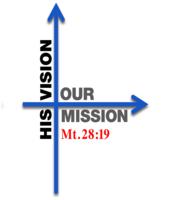 “The Glory of Christ is more important than my selfish desires.”Application for Associate Pastor of Youth MinistriesWhat Weed looks likeNestled at the base of 14,162’ Mt. Shasta, Weed is a sportsmen’s paradise.  Skiing, fishing, mountaineering, biking and camping are all within easy distance. Weed also hosts The College of the Siskiyous community college.  Hovering around 3,000 population in Weed proper there are about 18,000 in the south county ministry area.  Historically Weed has been a lumber town and the most ethnically diverse town in Siskiyou County.  There is still a branch of Roseburg Forest Products here and many families make their livings in the logging industry.  The Crystal Geyser water plant, a medical community, public and private schools, nearby US Forest Service and Cal Fire stations, and tourist services round out the employment opportunities.  What we look likeWeed Berean Church has been declaring the gospel since 1959 and is experiencing a sustained growth surge. Our emphasis on expository Bible teaching as well as children’s ministries like AWANA and a thriving Celebrate Recovery ministry provide spiritual growth for the Church family and outreach opportunities to other communities.  WBC enjoys a strong partnership with Weed Elementary School where we hold a portion of our weekly AWANA meetings.  Since the outset almost 60 years ago we continue a strong investment in global missions.  Our fellowship planted churches in Albany and Brookings, OR; Yreka, CA to the north and more recently in Redding, CA to the south. We are hoping to occupy our new 11,000 sq. ft. Phase I campus on 15 acres this year. The Board of Elders committed to debt-free construction and God is suppling.  We currently average over 170 in weekly worship services which reflects a 20% increase over last year.  We boast a 50% rate of volunteers in weekly ministries and want to capitalize on the excitement spawned by new growth. What we are looking forThis application is the initial stage of a search for a full-time Youth Pastor who can initiate and sustain a youth ministry aimed at making disciples from 6th – 12th graders.  This will mean 40-45 hours per week balancing family and personal time with office hours, youth meetings, Bible studies, outreach, attending community activities where kids are present, counseling when appropriate, and especially recruiting, training, and coordinating adult volunteers to help with youth ministry.  The successful applicant will be expected to provide pastoral oversight to the overall spiritual formation of youth in our congregation and surrounding communities. This ministry will seek to balance discipleship of youth in Church and evangelize youth outside the church.  Such ministries frequently experience tension between parents of “good kids” and the need to reach the lost.  The Youth Pastor will need to handle such with patient resolve and tactful communication. This person will not automatically be a member of the Board of Elders but will meet the qualifications laid out in I Timothy 3 and be expected at their monthly meetings, reporting to the Senior Pastor as they are each accountable to the Board. A profile follows: Our vision is a loving church ministering to a diverse South Siskiyou county by a commitment to the Great Commandment and the Great Commission.The Youth Pastor will seek creative ways to maximize this vision, primarily with young people, for God’s glory, by recruiting, employing, and coaching volunteers to work with youth.The vision will be “fleshed out” by practicing the six purposes found in the healthy church example in Acts 2 (Evangelism, Discipleship, Fellowship, Ministry, Worship, & Prayer) leading youth to experience these in day to day living.The Youth Pastor will create a culture of openness so students will invite their friends.The Youth Pastor will create, or oversee its creation, an active presence on social mediaThe Youth Pastor will create an annual youth budget proposal to the Board of Elders.The Youth Pastor will create an advisory team by end of first year.The Youth Pastor will seek to double attendance at youth meetings and attendance at WBC Church services within a year.The Youth Pastor will be in full compliance with our Pre-millennial, Dispensational, statement of faith included with this application. Salary:			$40,000.00Application Deadline:	Until FilledEstimated Start Date:	August 1, 2019Additional Benefits:	NegotiableResume’ Requested:	Include with application available on our website or by requestInterview:  			Applicants that seem a good fit will be contacted